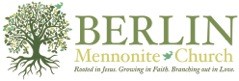 NameFull Name_________________________________________________________________________________Mailing Address____________________________________________________________________________Physical Address____________________________________________________________________________Home Phone______________________________	Cell Phone ____________________________________Place of Employment ______________________	Work Phone ___________________________________Birth date including year _________________________Baptism Date (approximate) ____________________ Membership Date (approximate) ___________________Email _________________________________________---------------------------------------------------------------------------------------------------------------------------------------NameFull Name_________________________________________________________________________________Home Phone_______________________________	Cell Phone _____________________________________Place of Employment _______________________	Work Phone ____________________________________Birth date including year _______________________Baptism Date (approximate) ___________________ Membership Date (approximate) ___________________Email _________________________________________Marriage Date including year ______________________If you have children under 18 years old, please fill out their information on the back of this sheet.